РЕСПУБЛИКА ДАГЕСТАНМУНИЦИПАЛЬНОЕ ОБРАЗОВАНИЕ«ХАСАВЮРТОВСКИЙ РАЙОН»СОБРАНИЕ ДЕПУТАТОВ МУНИЦИПАЛЬНОГО РАЙОНАХасавюртовский район,                                                Тел: (8-87231) 5-20-85, факс 5-20-77с.Эндирей, Махачкалинское шоссе 25 «А»                       Email:  sobraniehasray@mail.ru                                                                                          РЕШЕНИЕОб утверждении Положения о порядке формирования и опубликования плана передачи религиозным организациям имущества религиозного назначения, находящегося в собственности МО «Хасавюртовский район»         В целях упорядочения передачи религиозным организациям имущества религиозного назначения, находящегося в муниципальной собственности муниципального образования Хасавюртовский район, в соответствии с Федеральным законом от 30 ноября 2010 года № 327-ФЗ «О передаче религиозным организациям имущества религиозного назначения, находящегося в государственной или муниципальной собственности», Федеральным законом от 06.10.2003 г. № 131-ФЗ «Об общих принципах организации местного самоуправления в Российской Федерации» и руководствуясь Уставом муниципального района «Хасавюртовский район»,  Собрание депутатов муниципального районаРЕШИЛО:       Утвердить Положение о порядке формирования и опубликования плана передачи религиозным организациям имущества религиозного назначения, находящегося в муниципальной собственности муниципального образования «Хасавюртовский район».Администрации МО «Хасавюртовский район» обеспечить в установленном порядке реализацию Положения о порядке формирования и опубликования плана передачи религиозным организациям имущества религиозного назначения, находящегося в муниципальной собственности муниципального образования «Хасавюртовский район». Настоящее решение вступает в силу со дня его официального опубликования.       Председатель                                                                              ГлаваСобрания депутатов                                                          муниципального района                               М. Лабазанов                                                              А. АлибековУТВЕРЖДЕНО                                                                                             Решением Собрания депутатов                                                                                            муниципального района  от 26 декабря  2023 года    №29/4  -VII СД Положение о порядке формирования и опубликования Плана передачи религиозным организациям имущества религиозного назначения, находящегося в муниципальной собственности муниципального образования «Хасавюртовский район»(далее - Положение)1. ОБЩЕЕ ПОЛОЖЕНИЕ1.1. Настоящее Положение определяет порядок формирования и опубликования Плана передачи религиозным организациям находящегося в муниципальной собственности муниципального образования «Хасавюртовский район» имущества религиозного назначения (далее, План), а также имущества, соответствующего критериям, установленным частью 3 статьи 5и (или) частью 1 статьи 12Федерального закона от 30 ноября 2010 года № 327-ФЗ «О передаче религиозным организациям имущества религиозного назначения, находящегося в государственной или муниципальной собственности» (далее соответственно - План, муниципальная собственность, муниципальное имущество, Федеральный закон № 327-ФЗ), и разработано в соответствии с частью 5 статьи 5Федерального закона № 327-ФЗ.1.2. Под имуществом религиозного назначения, находящимся в муниципальной собственности, понимается недвижимое имущество (помещения, здания, строения, сооружения, включая объекты культурного наследия (памятники истории и культуры) народов Российской Федерации, мечети, религиозные образовательные учреждения   и (или) иные культовые комплексы), построенное для осуществления и (или) обеспечения таких видов деятельности религиозных организаций, как совершение богослужений, других религиозных обрядов и церемоний, проведение молитвенных и религиозных собраний, обучение религии, профессиональное религиозное образование, а также движимое имущество религиозного назначения.2. ПОРЯДОК ФОРМИРОВАНИЯ ПЛАНА ПЕРЕДАЧИ МУНИЦИПАЛЬНОГО ИМУЩЕСТВАРЕЛИГИОЗНОГО НАЗНАЧЕНИЯ, НАХОДЯЩЕГОСЯ В МУНИЦИПАЛЬНОЙ СОБСТВЕННОСТИ, РЕЛИГИОЗНЫМОРГАНИЗАЦИЯМ2.1. План передачи религиозным организациям имущества религиозного назначения (далее, План), находящегося в реестре муниципального имущества МО «Хасавюртовский район», формируется Администрацией МО «Хасавюртовский район»  (далее, Администрация муниципального района) в отношении недвижимого имущества религиозного назначения, находящегося в муниципальной собственности муниципального образования «Хасавюртовский район» (далее - муниципальное образование).2.2. План утверждается Главой муниципального образования «Хасавюртовский район».2.3. Предложение о включении муниципального имущества религиозного назначения в План разрабатывается Администрацией муниципального района  на основании заявления религиозной организации о передаче имущества религиозного назначения в собственность или безвозмездное пользование (далее - заявление религиозной организации), в срок не позднее чем в течение 1 (одного) года со дня принятия такого заявления.2.4. Основанием для разработки предложений о включении находящегося в муниципальной собственности имущества религиозного назначения в План является заявление религиозной организации, представленное в письменной форме в уполномоченный орган после согласования с вышестоящим руководящим органом (центром) религиозной организации.В заявлении религиозной организации излагается просьба о передаче муниципального имущества религиозного назначения в собственность или безвозмездное пользование с указанием наименования имущества религиозного назначения, его назначения, места нахождения, истории создания и использования, целей использования, вида права, на котором предлагается осуществить передачу такого имущества.К заявлению религиозной организации прилагаются документы, обосновывающие право религиозной организации на передачу ей имущества религиозного назначения, перечень которых установлен постановлением Правительства Российской Федерации от 26 апреля 2011 года № 325 «О перечне документов, обосновывающих право религиозной организации на получение имущества религиозного назначения, находящегося в государственной или муниципальной собственности, и порядке их выдачи».2.5. Администрация муниципального района в ходе рассмотрения заявления религиозной организации определяет:1) принадлежность имущества религиозного назначения, указанного в заявлении религиозной организации, к муниципальной собственности;2) принадлежность имущества, указанного в заявлении религиозной организации, к имуществу религиозного назначения или соответствие данного имущества критериям, установленным частью 3 статьи 5 и (или) частью 1 статьи 12Федерального закона № 327-ФЗ;3) всех правообладателей имущества, указанного в заявлении религиозной организации.2.6. В месячный срок со дня поступления заявления религиозной организации, согласованного с вышестоящим руководящим органом (центром) религиозной организации, Администрация муниципального района рассматривает такое заявление и по результатам рассмотрения принимает решение о передаче муниципального имущества религиозного назначения религиозной организации или о подготовке предложений о включении этого имущества в план передачи религиозным организациям имущества религиозного назначения в соответствии с частями 4 - 8 статьи 5 Федерального закона 327-ФЗ, либо в случаях, установленных статьей 8 указанного Федерального закона, мотивированное решение об отказе в передаче этого имущества. Срок передачи религиозной организации муниципального имущества религиозного назначения не может превышать два года со дня принятия решения о передаче муниципального имущества религиозного назначения, за исключением передачи имущества, указанного в части 3 статьи 8 Закона №327-ФЗ.В случае если имущество, указанное в заявлении религиозной организации, является муниципальной собственностью и имуществом религиозного назначения или соответствует критериям, установленным частью 3 статьи 5 и (или) частью 1 статьи 12 Федерального закона № 327-ФЗ, уполномоченный орган выносит решение о включении данного имущества в План.2.7. В случае если на любом из этапов при подготовке предложений о включении имущества в План возникают разногласия, создаются комиссии с участием представителей общественных организаций, руководящих органов (центров) религиозных организаций, а также специалистов, в том числе специалистов в области религиоведения, культурологии, права (при необходимости). Принимаемые такими комиссиями решения являются основанием для принятия уполномоченным органом решений о передаче религиозным организациям имущества религиозного назначения. Порядок создания и деятельности таких комиссий устанавливается Администрацией муниципального образования «Хасавюртовский район» в отношении муниципального имущества религиозного назначения.2.8. Передача имущества религиозного назначения религиозным организациям осуществляется на основании постановления Администрации муниципального района, договора о передаче (на соответствующем праве) и акта приема- передачи имущества религиозного назначения.2.9. Земельный участок, на котором расположено имущество религиозного назначения, передается религиозной организации в собственность бесплатно или на праве безвозмездного пользования в соответствии с земельным законодательством Российской Федерации. СОДЕРЖАНИЕ ПЛАНА ПЕРЕДАЧИ3.1. План передачи религиозным организациям муниципального имущества содержит:1) перечень муниципального имущества религиозного назначения, планируемого для передачи религиозным организациям;3) перечень мероприятий по высвобождению имущества (при необходимости) с указанием органов, ответственных за их осуществление, а также срока осуществления таких мероприятий;4) перечень мероприятий по передаче религиозной организации имущества религиозного назначения с указанием органов, ответственных за их осуществление, а также срока осуществления таких мероприятий (при необходимости);5) сведения об источнике и о размере финансового обеспечения мероприятий по высвобождению имущества, мероприятий по передаче религиозной организации имущества религиозного назначения (при необходимости). 4. ПОРЯДОК ОПУБЛИКОВАНИЯ ИНФОРМАЦИИ О ПЕРЕДАЧЕИМУЩЕСТВА РЕЛИГИОЗНОГО НАЗНАЧЕНИЯ4.1. План подлежит размещению в информационно-телекоммуникационной сети «Интернет» на официальном сайте администрации МО «Хасавюртовский район» (далее - официальный сайт) в течение 7 (семи) рабочих дней со дня его утверждения либо внесении в него изменений.4.2. Кроме того, подлежит размещению на официальном сайте    следующая информация:- принятое к рассмотрению заявление религиозной организации в недельный срок со дня принятия заявления к рассмотрению;- решение о передаче религиозной организации в собственность или безвозмездное пользование имущества в недельный срок со дня принятия решения;- решение о подготовке предложений о включении имущества в план передачи в недельный срок со дня принятия решения;- решение об отказе в передаче религиозной организации имущества в недельный срок со дня принятия решения;- решение комиссии по урегулированию разногласий, возникающих при рассмотрении заявлений религиозных организаций, и, если имеется, особое мнение членов такой комиссии, не согласных с решением, в недельный срок со дня поступления такого решения в администрацию района (при возникновении разногласий).5. ЗАКЛЮЧИТЕЛЬНЫЕ ПОЛОЖЕНИЯ5.1. Срок передачи религиозной организации имущества, указанного в п. 2.1 настоящего Положения, не может превышать 2 года, со дня принятия к рассмотрению заявления религиозной организации.5.2. Отношения, связанные с передачей имущества религиозным организациям и не урегулированные Настоящим Положением, регулируются Федеральным законом от 30.11.2010 N 327-ФЗ «О передаче религиозным организациям имущества религиозного назначения, находящегося в государственной или муниципальной собственности».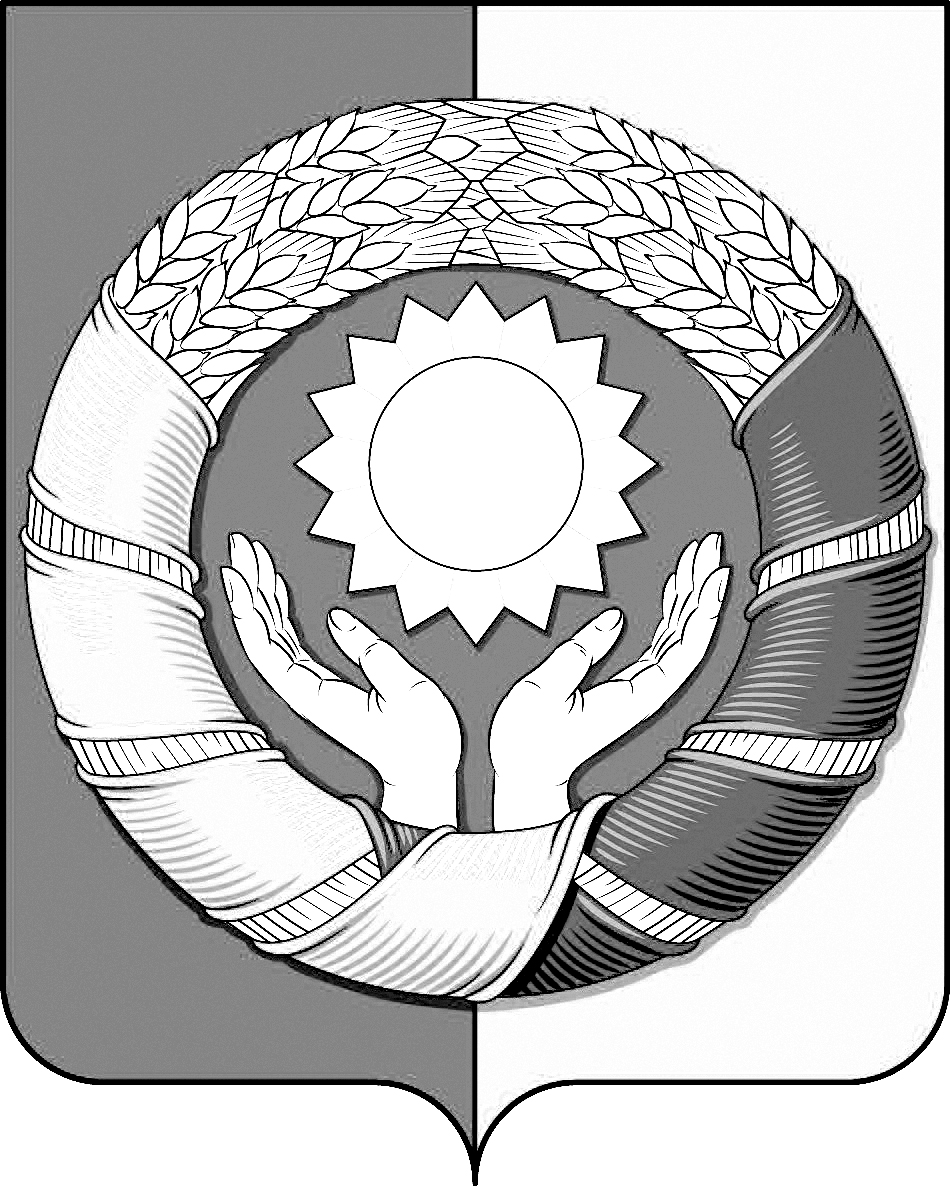    «26 » декабря 2023 года                                                                              № 29/4  – VII СД